Title (Bold, Calibri 14pt, single-spaced, centered)(1 blank line)A. Author a,b, co-authors b,d(1 blank line)a (Ex) CNRS, ICMCB, 87 av. Dr. Schweitzer 33600 Pessac France b (Ex) Université de Bordeaux, UPR 9048, Pessac, France E-mail: xxx@yyyyy (2 blank lines)Summary (2 pages, Calibri 12pt, single-spaced, justified)	Please, type the author list with a “Calibri 12” font and their affiliation with a “Calibri 11” font, single-spaced and centered. The name of the presenting author should be underlined.Please, type the text of your abstract single-spaced, justified with a "Calibri 12" font. Use A4 format and margins of 2.5cm. No blank lines between paragraphs. Any references should appear in the text in Arabic numeral between hooks [1] and should be quoted according to the model below. Footnotes should be avoided.The total length of your abstract should not exceed two pages. For abstract submission, save the file in word-format under the name of the presenting author (Author_WODIL.doc). Submit your abstract on-line at: https://wodil2017.sciencesconf.org/(1 blank line)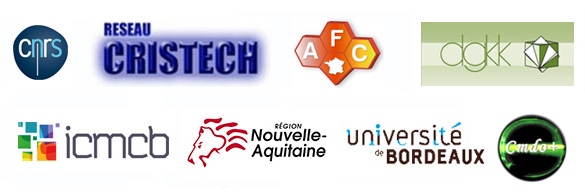 Fig. 1: Figure (and table) captions should be typed using the “Calibri 11” font.(1 blank line)AknowledgmentPlease, type here your acknowledgment with a “Calibri 12” font, single-spaced and justified.(2 blank lines) [1] A. Author, co-authors, Journal, volume, page (year)